                                                 Year 2 Multiplication Tables 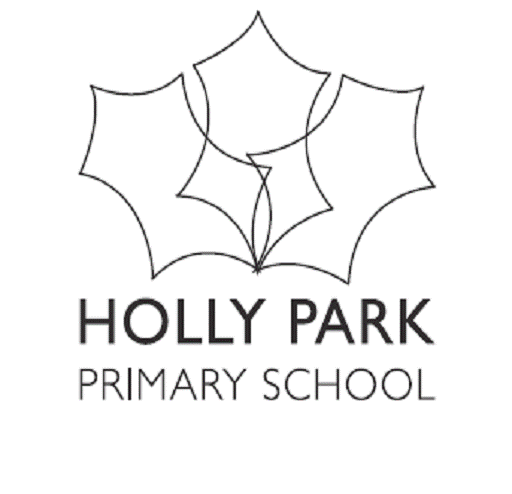 Dear Y2 parentsIn Year 2, your children learn their first three times tables. It is VERY important that by the time they leave Y2 and before they start Y3, that they know these tables very well – at random and at speed with quick recall.When the children move into Y3, they will continue to learn more tables. In Year 4, they will learn even more. By the end of Y4 they should know all of their tables up to and including 12x12 at speed and with quick recall of facts. At the end of Year 4, the children will sit a national multiplication test online. As there are many times tables to learn, it is important that they learn them REALLY well at each stage so that they are not left with too many to learn in Y4 ahead of the test.At Holly Park, we have chunked them up into smaller groups to learn at one time. When the children move into Y3, there will be a multiplications test at the end of every half term. The test will involve quick fire questions in a random order and with the tables muddled up. So now, in Year 2 and over the summer holidays, please support your child to learn their 2, 5 and 10 times tables. They should know these very well before they start Y3.We encourage parents to take an active role in their child’s learning. In Y3, next year, homework will include - reading, multiplication tables and spellings as well as the formal homework.Times tables is an area where parents can really help to practice and reinforce quick recall. Children should practice times tables every week at home supported by parents. Just as children practice reading at home with parents they should be practising times tables at home too. Practising times tables at home is part of the Holly Park homework provision. Make it fun – play games, sing songs, do them in the car, make reward charts etcGood habits now and sound knowledge of times tables now will pay huge dividends in later years – at the end of KS2 and as children move to secondary School.Your support is invaluable.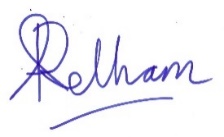 Ann PelhamHeadteacher2 x Table5 x table10 x Table0x2=01x2=22x2=43x2=64x2=85x2=106x2=127x2=148x2=169x2=1810x2=2011x2=2212x2=240x5=01x5=52x5=103x5=154x5=205x5=256x5=307x5=358x5=409x5=4510x5=5011x5=5512x5=600x10=01x10=102x10=203x10=304x10=405x10=506x10=607x10=708x10=809x10=9010x10=10011x10=11012x10=120